МБДОУ Детский сад №5 "Солнышко", БалахтаСценарий игрового развлечения «Мы солдаты - бравые ребята», посвященного Дню защитника Отечества.Для детей старших групп.Воспитатели: Мартыненко Рената Рустэмовна Спирина Анастасия Евгеньевна Цель: Формировать у старших дошкольников чувство патриотизма; обобщать и конкретизировать знания детей о Российской Армии; учить доброжелательно, относиться друг к другу во время соревнований;  доставить детям чувство радости.Задачи:• формировать чувство уважения к Российской Армии; уточнять представления детей о родах войск; расширять и активизировать словарный запас;• закрепить представления детей об особенностях военной службы (солдаты тренируются, чтобы быть сильными, умелыми; учатся метко стрелять, преодолевать препятствия, стимулировать двигательную активность;• воспитывать любовь и уважение к профессии военного, чувство гордости за нашу Родину; Оборудование: обручи, туннели, мешочки для метания, плоскостные ориентиры, малые мягкие мячи, коробки с изображениями военной техники (корабли, танки, военная скорая помощь, баррикады и т.д.)Предварительная работа•Привлечение родителей для создания атрибутов.• Оформление зала для развлечения, создание военной техники, подбор атрибутов для игры «Мы солдаты - бравые ребята», оборудование и материал для проведения эстафет, косынки медсестер и другие головные  уборы солдат.Действующие лица: воспитатель группы «Капитошка»: Спирина А. Е.,                                     воспитатель группы «Апельсинки»: Мартыненко Р.Р.,                                     дети двух групп.ХОД МЕРОПРИЯТИЯ:Ведущий 1 (В.): Здравствуйте, дорогие ребята! Сегодня 23 февраля, а это значит, что у наших мальчиков и мужчин праздник — День защитников Отечества! Нет лучше способа отпраздновать его, чем устроить спортивные состязания, в которых мальчики покажут свою ловкость, смелость. Ну а девочки, как настоящие боевые подруги им помогут в этом.Под музыкальное сопровождение (аудиозапись автор - Игорь Русских. Исполнитель - Егор Русских «Шли солдаты на войну») дети двух групп «Капитошка» и «Апельсинки» совершают круг почёта.Дети выстраиваются в две шеренги друг напротив друга. Капитаны презентуют свои группы (команды).Капитан команды «Апельсинки» - Наш Девиз: Мы дружны и не делимы, словно дольки апельсина!Капитан команды «Капитошка»:-Капитошка у руля, Не сдается никогда!Проводится  разминка «Чья команда построится быстрее в колонну»Дети под музыку разбегаются врассыпную по залу.  Музыка останавливается, команды должны построиться. Команда, которая построится быстрее, выигрывает. 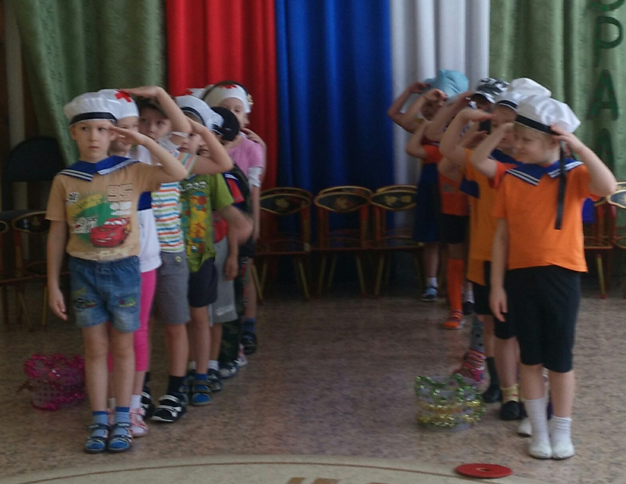 Ведущий 2(В.): -Как называются вооруженные силы страны? Ответы детей (Армия)-Кто служит в армии? (Солдаты)-Что у солдат на плечах? (погоны)- Какие награды получают солдаты? (ордена, медали)  Ведущий 1(В.):  Приказы старшего по званию в армии выполняются беспрекословно, поэтому следующий конкурс называется: «Слушай мою команду!» Дети двигаются по залу врассыпную.  По команде ведущего: самолет (руки в стороны),ракета (руки вверх), корабль (руки вперед),подлодка (надо присесть). Ведущий пытается запутать детей.Эстафета «Пройди по минному полю» - команда, которая быстрее проходит, выигрывает.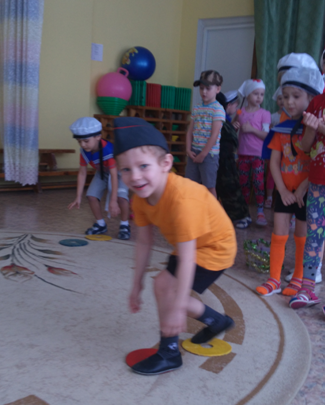 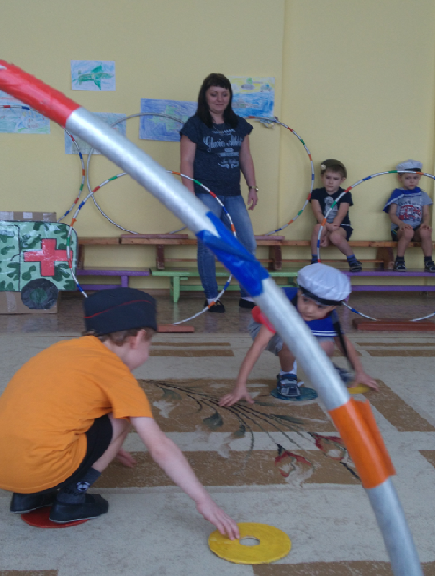 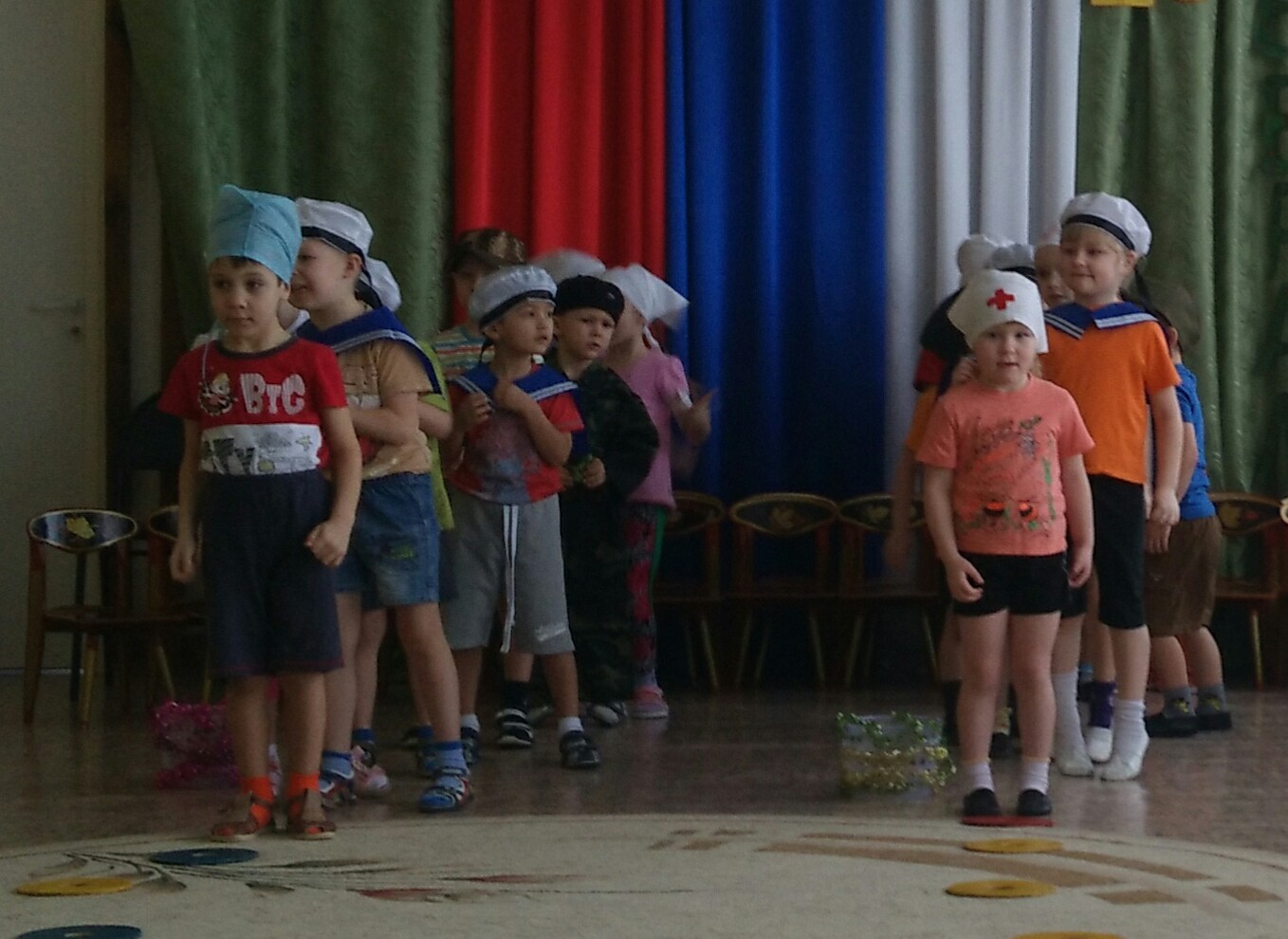 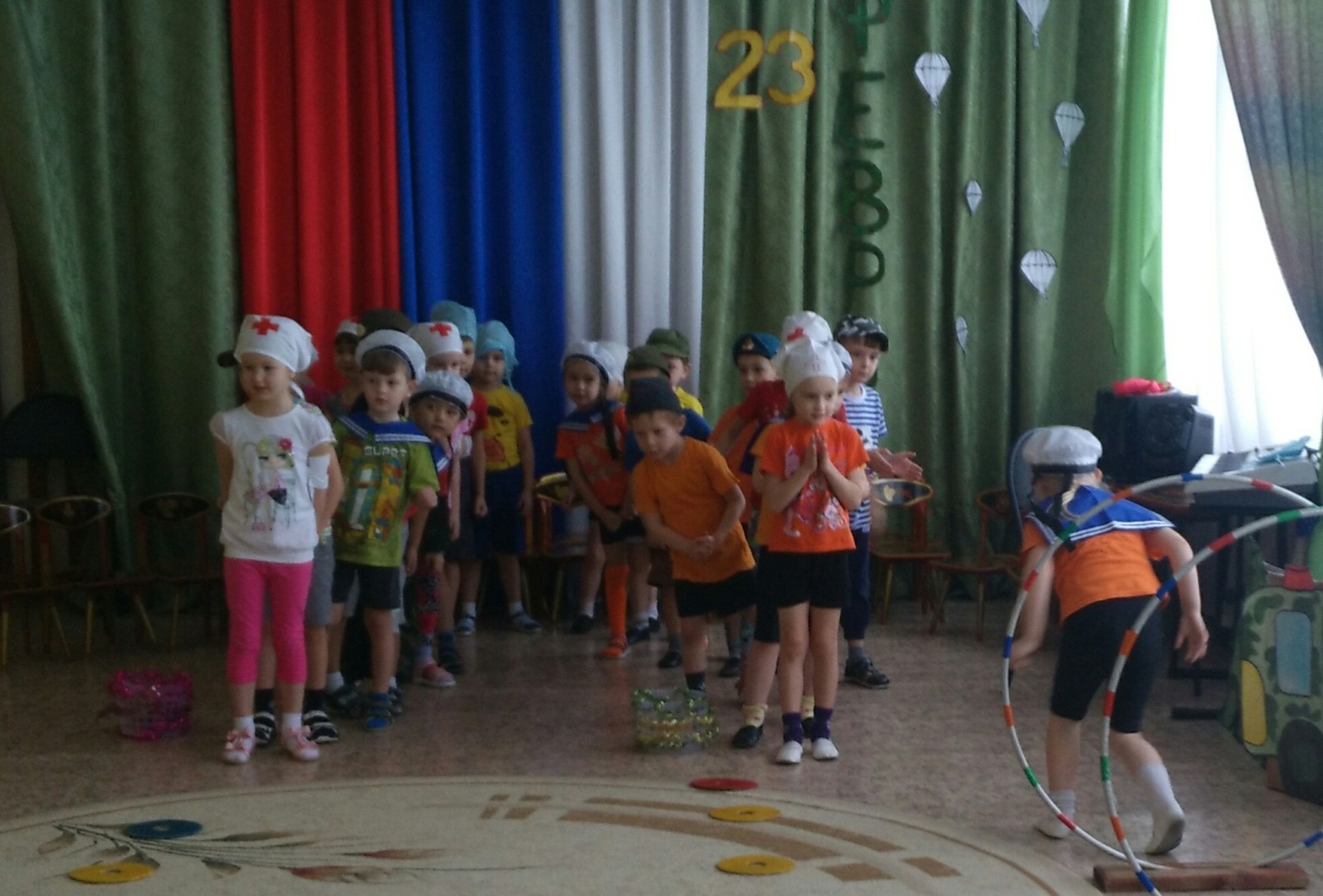 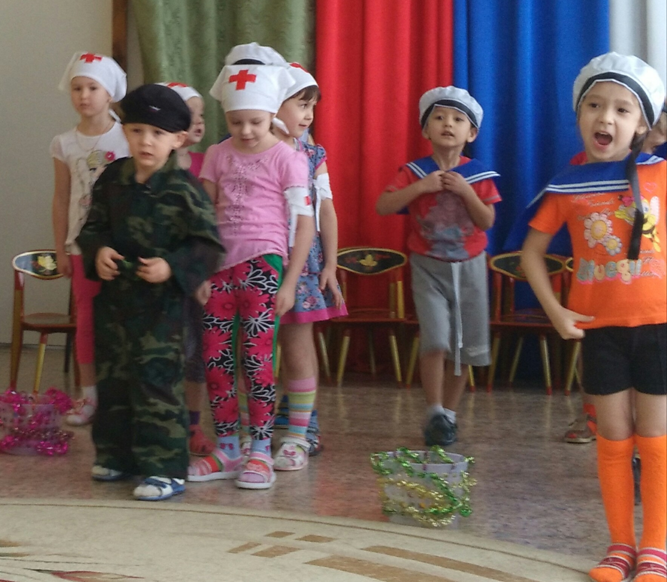 Ведущий 2(В.):   Есть такая пословица: «Не тот стрелок, что стреляет, а тот, кто попадает». Следующий конкурс «Попади в противника» - дети делятся по парам, прячутся в баррикады, рассаживаются в коробки корабли, танки, военную скорую помощь. Девочки медсестры лечат раненных солдат, мальчики подносят снаряды своим боевым товарищам. 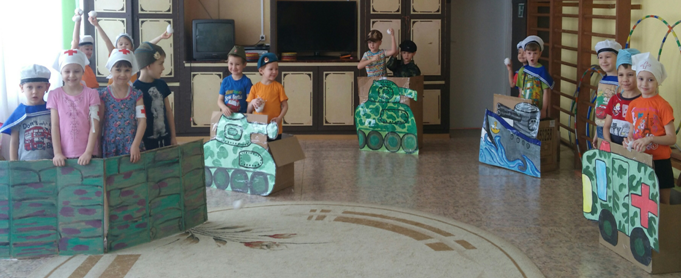 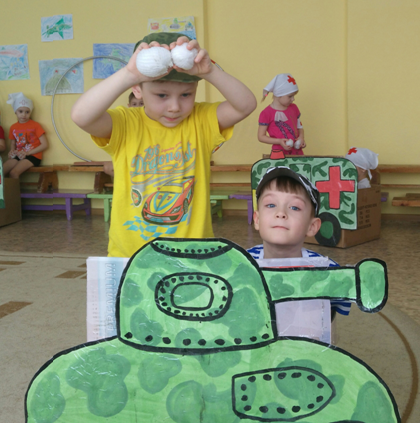 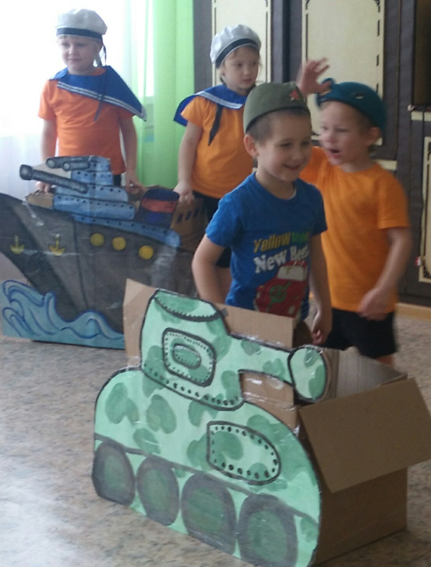 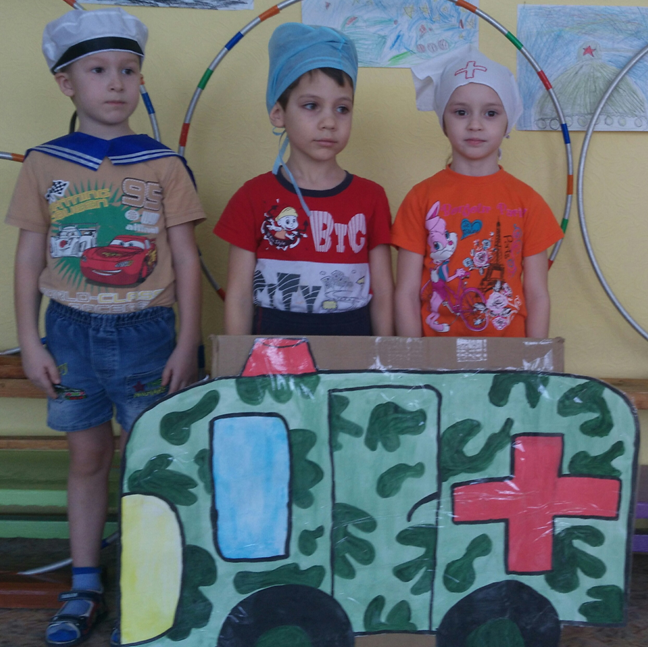 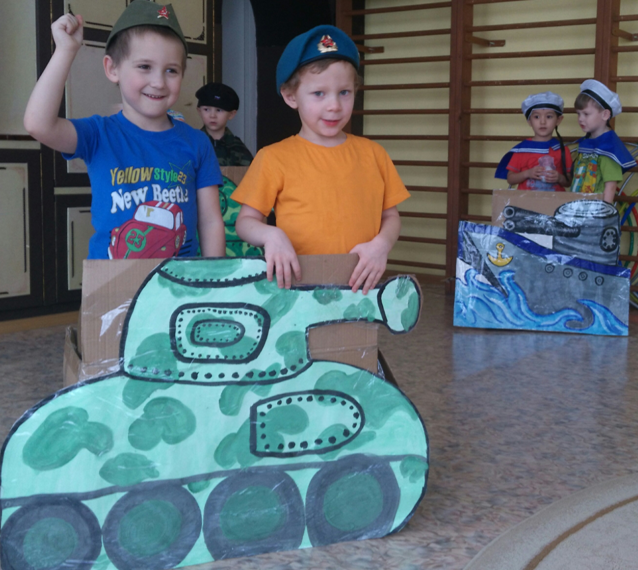 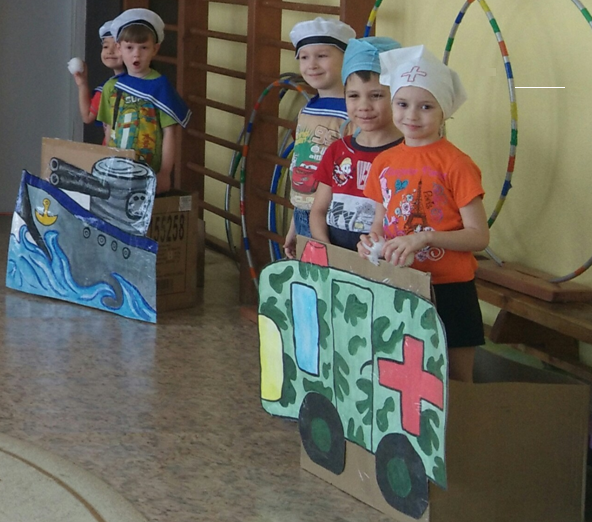 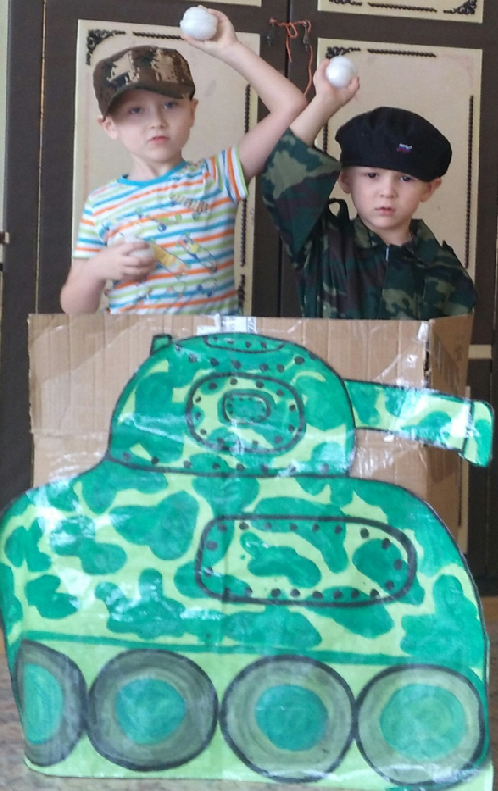 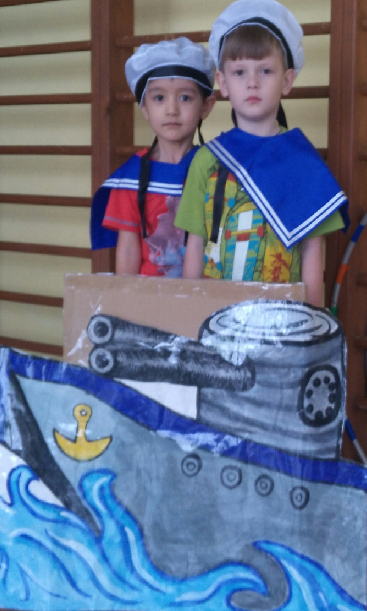 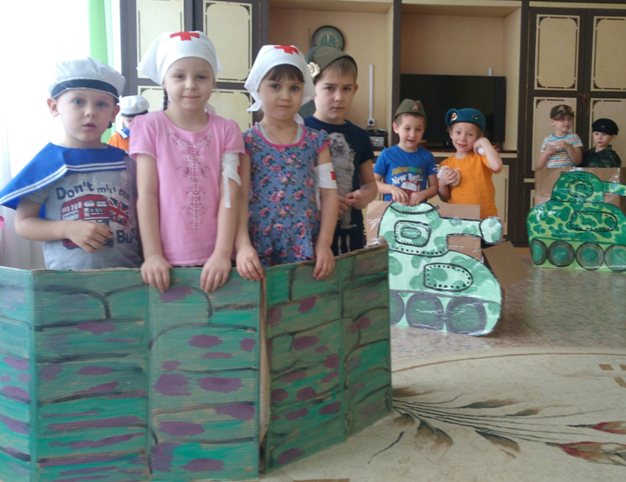 Ведущий 1(В.):   Ну, вот и подошло к завершению наше праздничное развлечение. Глядя на ваши счастливые лица, мы можем с уверенностью сказать: Что в этой встрече одержала победу ДРУЖБА.Поиграли Мы на славу,Победили все по праву.Под музыкальное сопровождение (аудиозапись «Наша родина сильна» музыка А Филиппенко слова Т. Волгиной),  дети двух групп «Капитошки» и «Апельсинки» совершают круг почёта, выходят из зала. 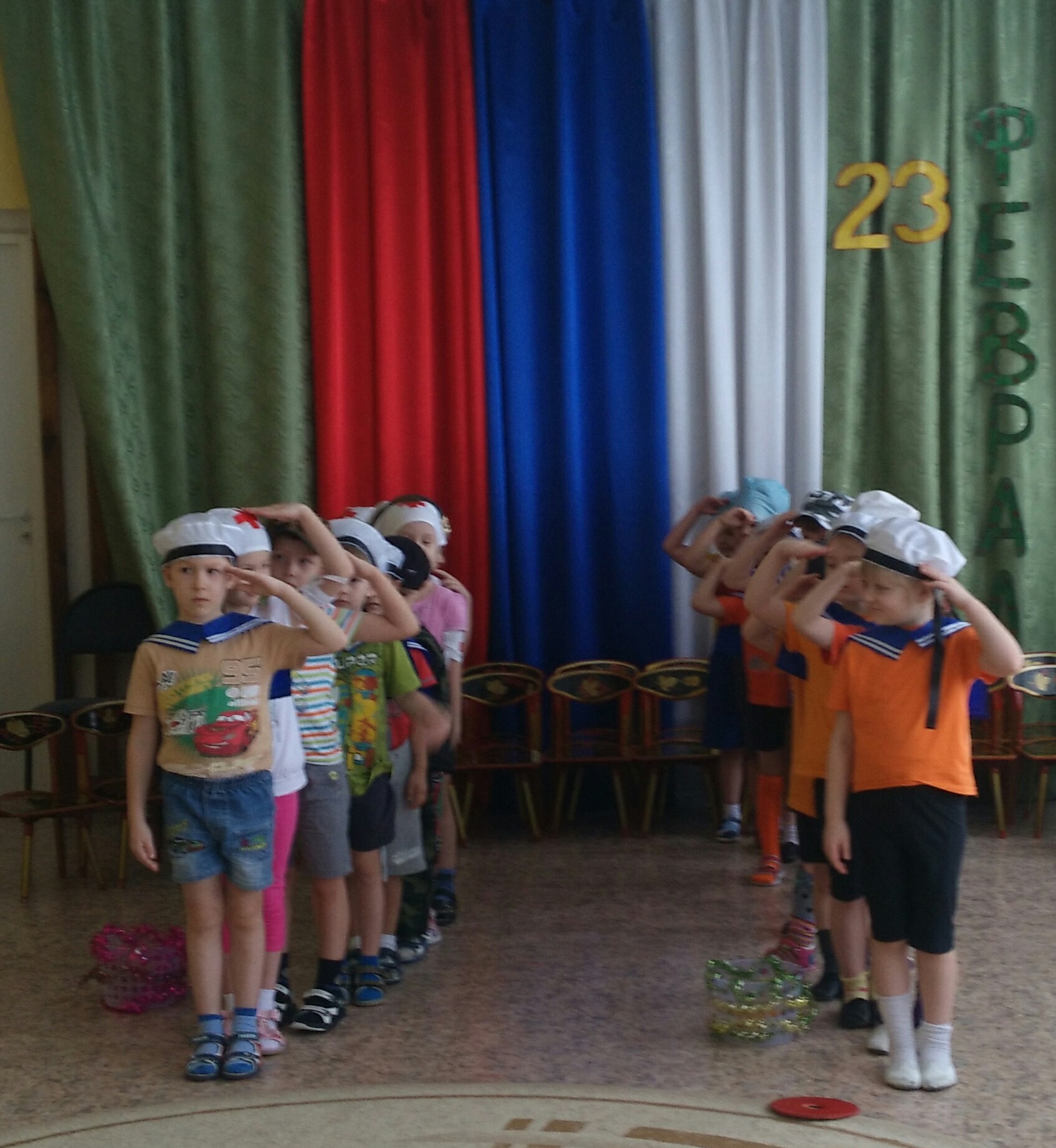 